Parish Dates February 2022 onwardsTuesday 1st February             10.15am Prayer time in church                                                   7.30pm House Group at the RectoryWednesday 2nd Feb.                 1.15pm School visit to Church.Sunday 6th February 	        09.00am Holy Communion			                     10.30am Parish Communion with Sunday School				        12.00pm Baptism of Charlotte Hickey				        4.00pm Holy Communion at Old Mill CourtMonday 7th February             7.30pm House Group at the RectoryTuesday 8th February             10.15am Prayer time in church.				        2.45pm School Service in churchThursday 10th February     from 11.30am Locals’ Lunch in Village Hall.                                                  4.30pm Chat and ChocolateSunday 13th February 	        09.00am Holy Communion			                     10.30am Morning Worship with Sunday SchoolTuesday 15th February           10.15am Prayer time in church.                                                  7.30pm House Group at the RectorySunday 20th February 	        09.00am Holy Communion			                     10.30am Parish Communion with Sunday SchoolMonday 21st February             7.30pm House Group at the RectoryTuesday 22nd February          10.15am Prayer time in church.Thursday 24th February     from 11.30am Locals’ Lunch in Village Hall.                                                  4.30pm Chat and ChocolateSunday 27th February 	        09.00am Holy Communion			                     10.30am Morning Worship                                                    3.45pm Pancake Church in the Village Hall.KEY DATE FOR YOUR DIARY Friday 11th March 7.00-10.30pm – Parish Quiz and Social at                the Village Hall with meal and entertainment. Please get your tickets todayWebsite : www.hooleparishchurch.com Facebook page: St Michael and All Angels Church, Hoole, Rector – Revd Ann Templeman anntempleman@live.co.uk 01772 448515The Rectory, 69 Liverpool Old Road Much Hoole PR4 4RBPlease take this sheet home with youSt. Michael and All Angels – Hoole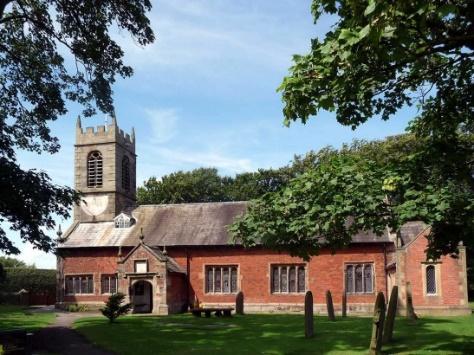 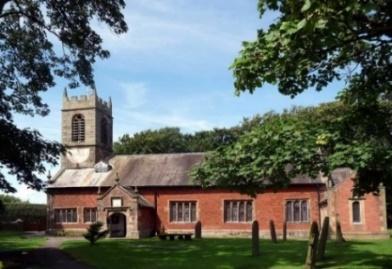 Welcome to our church again this morning.  Please stay for a chat and a cup of tea or coffee after the 10.30 service, a great way to meet people                      Sunday 30th January 2022     Epiphany 4       THE BEATITUDES – THE SERMON ON THE MOUNT   “Blessed are the poor in spirit, for theirs is the Kingdom of Heaven”                                                                                                                              Matthew 5: v 3.                                           PRAYER OF THE DAY:        God of heaven, you send the gospel to the ends of the earth and your messengers to every nation: send your Holy Spirit to transform us by the good news of everlasting lifein Jesus Christ our Lord.                                     Amen. 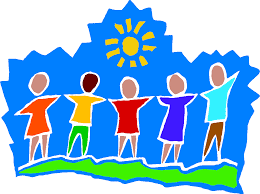 9.00am.      Holy Communion    (Book of Common Prayer) begins p23710.30am.      Parish Communion with Sunday School.                   Readings:  Numbers 12: v 1-3, 5, 10 & 13.                                      Matthew 5: v 1-10.Hymns:      67 – Be still for the presence of the Lord.                    Screen – My Lighthouse.                                                       584     Rock of Ages                    448 – Meekness and Majesty.                    195 – From Heaven you came – The Servant King.H/C Hymns:  Supp. 5: Bless the Lord O my soul;  620 – Such Love.12.00 noon:  Baptism of Harry, George & Henrietta Bracewell. READINGS: Numbers 12: v 1-3, 5, 10 & 13.     Miriam and Aaron began to talk against Moses because of his Cushite wife, for he had married a Cushite.  “Has the Lord spoken only through Moses?” they asked. “Hasn’t he also spoken through us?” And the Lord heard this.      (Now Moses was a very meek man, more meek than anyone else                   on the face of the earth.)Then the Lord came down in a pillar of cloud; he stood at the entrance to the tent and summoned Aaron and Miriam. When the two of them stepped forward.  When the cloud lifted from above the tent, Miriam’s skin was leprous—it became as white as snow. Aaron turned toward her and saw that she had a defiling skin disease.  So Moses cried out to the Lord, “Please, God, heal her!”Matthew 5: v 1-10.           Now when Jesus saw the crowds, he went up on a mountainside and sat down. His disciples came to him, and he began to teach them.  He said:   ‘Blessed are the poor in spirit,     for theirs is the kingdom of heaven.
Blessed are those who mourn, for they will be comforted.
    Blessed are the meek, for they will inherit the earth.
Blessed are those who hunger and thirst for righteousness,                                                                                     for they will be filled.
Blessed are the merciful, for they will be shown mercy.
    Blessed are the pure in heart, for they will see God.
Blessed are the peacemakers, for they will be called children of God.
    Blessed are those who are persecuted because of righteousness,
                                                                                                                                                          for theirs is the kingdom of heaven.Prayer:  We pray today for Harry George and Henrietta Bracewell to be baptised following this service, and for Charlotte Hickey to be baptised next week, we pray for their families at this special time.  We pray for those who are sick, especially Baby Erica Ivy, Patricia Mortimer, Rose Wood, Tom Parkinson, Karen Kenyon, Rose Brown, Peter Parker, Steve Coughlan and James Turbefield. We give thanks for the life of Mavis McCormick & pray for Gerry and  her family & friends.Suggested Bible readings this week.Monday 31st Jan.   Mark 5: v 1-20.           Tuesday 1st Feb.  Mark 5: v 21-end.Wednesday 2nd Feb.  Luke 2: v 22-40.      Thursday 3rd Feb. Mark 6: v 7-13. Friday 4th Feb.    Mark 6: v 14-29.            Saturday 5th Feb.  Mark 6: v 30-34.A LOVE LETTER FROM GOD – HOUSEGROUPSIn our Bible Study/Housegroups we will be looking at the 1st letter of John (page 1225 in the church Bibles) between now and Lent. The great theme of this inspiring letter is God’s love. In the next session, Mon 31st Jan and Tues 8th Feb we will be looking at 1 John 2  v 1 -14.TUESDAY 10.15am IN CHURCHThis will be a short service of either Morning Prayer or Holy Communion – a lovely time midweek to meet and pray together over God’s Word.Churches together Penwortham  Foodbank A warm thankyou  to  everyone for your  continuing generous gifts of foodstuffs. Sadly as inflation and the cost of all bills increase, the numbers of people needing support continues to grow. Please remember them in your prayers and if possible in your continued giving.Confirmation 2 Confirmation groups will be starting this month. One for adults, one foryoung people aged 11-18. Please let Rev Ann know if you are interested injoining these groups. “YOU ARE THE BODY OF CHRIST AND EACH ONE OF YOU IS A PART OF IT”     (1 Corinthians 12 v27)Over the last 2  Sundays we have been  thinking about the implications of this famous bible verse. Thank you very much to those who identified the gifts they have been given by God. Please hand in a sheet about the gifts God has given you and how you could exercise these gifts at St Michael’s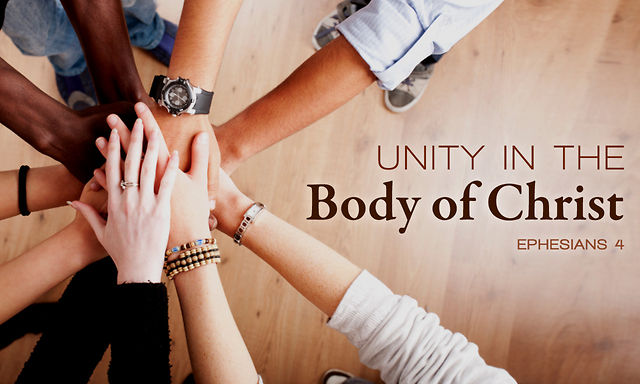 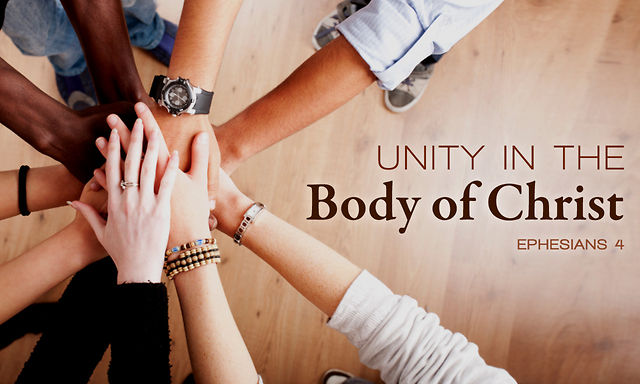 Christian Aid Re-cycling and Coffee Morning: Saturday February 5th 10am - 12 noon, St Andrew’s Church Hall, LongtonPlease donate: stamps, currency, mobile phones, ink cartridges, ball-point pens, tools, jewellery, watches, spectacles, sandals and shoes etc.at St Andrew’s Church Hall  Fri Feb. 4th from 4pm to 5pm or on Sat 5th from 9am to 10am. Cath Greenlees: 01772-613500